RESTAURANTE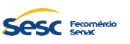 PROGRAMAÇÃO DE CARDÁPIO                                                                                                                                                                Mês: Junho/2024SESC Guará: Nutricionista Shirley Santos Araujo - CRN/1 6719 – Telefone: 3217-9726                                                                  Período:  03 a 09 PROGRAMAÇÃO DE CARDÁPIO                                                                                                                                                                Mês: Junho/2024SESC Guará: Nutricionista Shirley Santos Araujo - CRN/1 6719 – Telefone: 3217-9726                                                                  Período:  03 a 09 PROGRAMAÇÃO DE CARDÁPIO                                                                                                                                                                Mês: Junho/2024SESC Guará: Nutricionista Shirley Santos Araujo - CRN/1 6719 – Telefone: 3217-9726                                                                  Período:  03 a 09 PROGRAMAÇÃO DE CARDÁPIO                                                                                                                                                                Mês: Junho/2024SESC Guará: Nutricionista Shirley Santos Araujo - CRN/1 6719 – Telefone: 3217-9726                                                                  Período:  03 a 09 PROGRAMAÇÃO DE CARDÁPIO                                                                                                                                                                Mês: Junho/2024SESC Guará: Nutricionista Shirley Santos Araujo - CRN/1 6719 – Telefone: 3217-9726                                                                  Período:  03 a 09 PROGRAMAÇÃO DE CARDÁPIO                                                                                                                                                                Mês: Junho/2024SESC Guará: Nutricionista Shirley Santos Araujo - CRN/1 6719 – Telefone: 3217-9726                                                                  Período:  03 a 09 PROGRAMAÇÃO DE CARDÁPIO                                                                                                                                                                Mês: Junho/2024SESC Guará: Nutricionista Shirley Santos Araujo - CRN/1 6719 – Telefone: 3217-9726                                                                  Período:  03 a 09 PROGRAMAÇÃO DE CARDÁPIO                                                                                                                                                                Mês: Junho/2024SESC Guará: Nutricionista Shirley Santos Araujo - CRN/1 6719 – Telefone: 3217-9726                                                                  Período:  03 a 09 DATAPRATO EXECUTIVOPRATO PRINCIPALPRATO PRINCIPALACOMPANHAMENTOS ACOMPANHAMENTOS GUARNIÇÕESMARMITA FITNESSMARMITA VEGETARIANAMOLHOSOBREMESA03/06Segunda-feira12Parmegiana de carne Frango XadrezParmegiana de carne Frango XadrezArroz BrancoeArroz IntegralFeijão carioca1-Batata rústicaSeleta de legumes  Filé de frango grelhadoSeleta de legumesBatata rústicaAlmôndega de soja Seleta de legumesBatata rústicaArroz BrancoFeijão carioca Molho de mostarda e melMolho de ervas finasMolho vinagreteBanoffeMosaico gelatina04/06Terça-feira12Picadinho de carne ao molhoIsca de Peixe empanado ao molho tártaroPicadinho de carne ao molhoIsca de Peixe empanado ao molho tártaroArroz BrancoArroz Integral  Feijão Carioca1-Purê de batataFarofa de ovosPicadinho de carne ao molho Cenoura salteada c/ vagem Brócolis com tomate confitado  Bolonhesa de lentilhaCenoura salteada c/ vagem Brócolis com tomate confitadoArroz BrancoFeijão Carioca  Molho de mostarda e melMolho de ervas finasMolho vinagrete Delícia de AbacaxiMousse de Chocolate05/06Quarta-feira12Coxa e sobrecoxa recheada Costelinha suína ao molho barbecue Coxa e sobrecoxa recheada Costelinha suína ao molho barbecue Arroz BrancoArroz IntegralFeijão Carioca1-Purê de abóbora Seleta de legumes Filé de peixe grelhadoPurê de abóbora Chuchu refogadaAbobrinha recheada com proteína de soja texturizada e molho de tomatePurê de abóbora Chuchu refogadaArroz Branco Feijão carioca Molho de mostarda e melMolho de ervas finasMolho vinagrete Manjar de cocoPudim de leite06/06Quinta-feira12Filé de peixe grelhadoCarne de solFilé de peixe grelhadoCarne de solArroz BrancoArroz Integral Feijão Fradinho1 – Mandioca cozida Paçoca de carneFilé de Frango grelhado Quiabo refogadoCouve -flor e cenoura refogada Bolinho de mandioca c/ proteína da sojaQuiabo refogadoCouve -flor e cenoura refogadaArroz Branco Feijão cariocaMolho de mostarda e melMolho de ervas finasMolho vinagretePanna Cotta de mangaBolo de morango07/06Sexta-feira12Feijoada completaFrango assado Feijoada completaFrango assado Arroz BrancoArroz Integral2 - Feijão preto1 – Couve refogada/Torresmo/Farofa/ laranja 2-Creme de milhoCenoura com cheiro verde Frango assado Purê de mandioquinha com abóboraBerinjela recheada c/ soja, vinagrete e milho
 Purê de mandioquinha com abóboraArroz Branco Feijão cariocaMolho de mostarda e melMolho de ervas finasMolho vinagreteMousse maracujá Bolo de Laranja08/06Sábado12Feijoada Completa GalinhadaFeijoada Completa Galinhada1 - Arroz Branco* 1 – Couve refogada/Torresmo/Farofa/ laranja Batata sauté*Molho de mostarda e melMolho de ervas finasMolho vinagreteVerrine de pêssegoMosaico de gelatina09/06Domingo12Arroz carreteiro Estrogonofe de frangoArroz carreteiro Estrogonofe de frango**Batata palha *Molho de mostarda e melMolho de ervas finasMolho vinagrete Delícia de bananaMousse de limãoTemos disponíveis também: SALADA NO POTE, SOBREMESA NO POTE E ADICIONAL DE OVO FRITO NA MARMITA.Cardápio sujeito a alterações sem aviso prévio."Para maiores informações sobre as preparações que contêm Glúten e Lactose, consulte a descrição das preparações nas etiquetas da marmita ou envie um e-mail para nutricao@sescdf.com.br”Temos disponíveis também: SALADA NO POTE, SOBREMESA NO POTE E ADICIONAL DE OVO FRITO NA MARMITA.Cardápio sujeito a alterações sem aviso prévio."Para maiores informações sobre as preparações que contêm Glúten e Lactose, consulte a descrição das preparações nas etiquetas da marmita ou envie um e-mail para nutricao@sescdf.com.br”Temos disponíveis também: SALADA NO POTE, SOBREMESA NO POTE E ADICIONAL DE OVO FRITO NA MARMITA.Cardápio sujeito a alterações sem aviso prévio."Para maiores informações sobre as preparações que contêm Glúten e Lactose, consulte a descrição das preparações nas etiquetas da marmita ou envie um e-mail para nutricao@sescdf.com.br”Temos disponíveis também: SALADA NO POTE, SOBREMESA NO POTE E ADICIONAL DE OVO FRITO NA MARMITA.Cardápio sujeito a alterações sem aviso prévio."Para maiores informações sobre as preparações que contêm Glúten e Lactose, consulte a descrição das preparações nas etiquetas da marmita ou envie um e-mail para nutricao@sescdf.com.br”Temos disponíveis também: SALADA NO POTE, SOBREMESA NO POTE E ADICIONAL DE OVO FRITO NA MARMITA.Cardápio sujeito a alterações sem aviso prévio."Para maiores informações sobre as preparações que contêm Glúten e Lactose, consulte a descrição das preparações nas etiquetas da marmita ou envie um e-mail para nutricao@sescdf.com.br”Temos disponíveis também: SALADA NO POTE, SOBREMESA NO POTE E ADICIONAL DE OVO FRITO NA MARMITA.Cardápio sujeito a alterações sem aviso prévio."Para maiores informações sobre as preparações que contêm Glúten e Lactose, consulte a descrição das preparações nas etiquetas da marmita ou envie um e-mail para nutricao@sescdf.com.br”Temos disponíveis também: SALADA NO POTE, SOBREMESA NO POTE E ADICIONAL DE OVO FRITO NA MARMITA.Cardápio sujeito a alterações sem aviso prévio."Para maiores informações sobre as preparações que contêm Glúten e Lactose, consulte a descrição das preparações nas etiquetas da marmita ou envie um e-mail para nutricao@sescdf.com.br”Temos disponíveis também: SALADA NO POTE, SOBREMESA NO POTE E ADICIONAL DE OVO FRITO NA MARMITA.Cardápio sujeito a alterações sem aviso prévio."Para maiores informações sobre as preparações que contêm Glúten e Lactose, consulte a descrição das preparações nas etiquetas da marmita ou envie um e-mail para nutricao@sescdf.com.br”Temos disponíveis também: SALADA NO POTE, SOBREMESA NO POTE E ADICIONAL DE OVO FRITO NA MARMITA.Cardápio sujeito a alterações sem aviso prévio."Para maiores informações sobre as preparações que contêm Glúten e Lactose, consulte a descrição das preparações nas etiquetas da marmita ou envie um e-mail para nutricao@sescdf.com.br”